SEMANA DEL 31 DE ENERO AL 04 DE FEBRERO DE 2022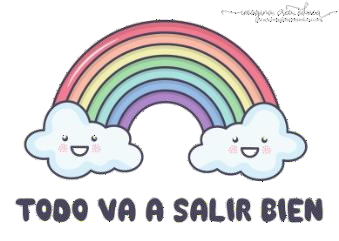 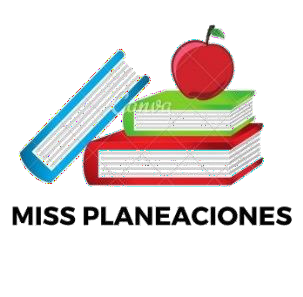 PLAN DE TRABAJOESCUELA PRIMARIA: 	SEGUNDO GRADO MAESTRO (A): 	Modalidad: ( ) presencial ( )virtualMISS PLANEACIONES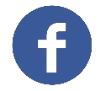 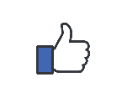 Si te gustan nuestras planeaciones regálanos un like en nuestra página de Facebook. https://www.facebook.com/Miss-Planeaciones-100780128994508/ASIGNATURAAPRENDIZAJE ESPERADOACTIVIDADESIndicaciones del maestro según la nueva modalidadLUNESEducación SocioemocionalAsume que el estado emocional del enojo puede ser regulado en situaciones adversas o aflictivas, con respeto y empatía por los demás.El enojo es un estado emocional que varía en intensidad. Varía desde una irritación leve hasta una furia e ira intensa.Analiza y dibuja en tu libreta la siguiente ruleta, sobre como controlar el enojo.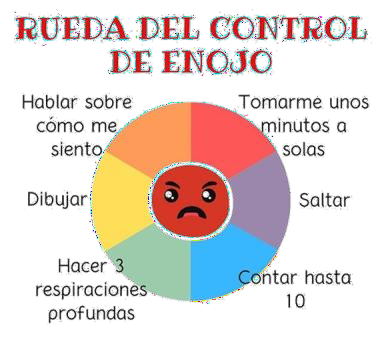 LUNESConocimiento del medioDescribe costumbres, tradiciones, celebraciones y conmemoraciones del lugar donde vive y cómo han cambiado con el paso del tiempo.Dibuja como celebras las siguientes tradiciones en tu comunidad y escribe cuál es tu favorita.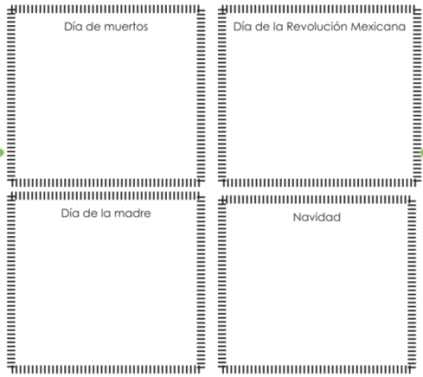 Realiza la página 88, 89 y 90 de tu libro de conocimiento.Lengua maternaEscucha con atención la lectura en voz alta que hace el profesor o alguno de sus compañeros. Recupera lo que sabe acerca de las características de los cuentos para planear la escritura de uno (anécdota; trama dividida eninicio, desarrollo y fin, personajes y características).Pide a tu mamá que te lea un cuento o una historia de su preferencia, pon mucha atención y desarrolla en tu cuaderno los siguiente aspectos:InicioDesarrolloCierreVida saludableReconoce sus capacidades al practicar juegos y actividades físicas, mostrando gusto por realizarlas.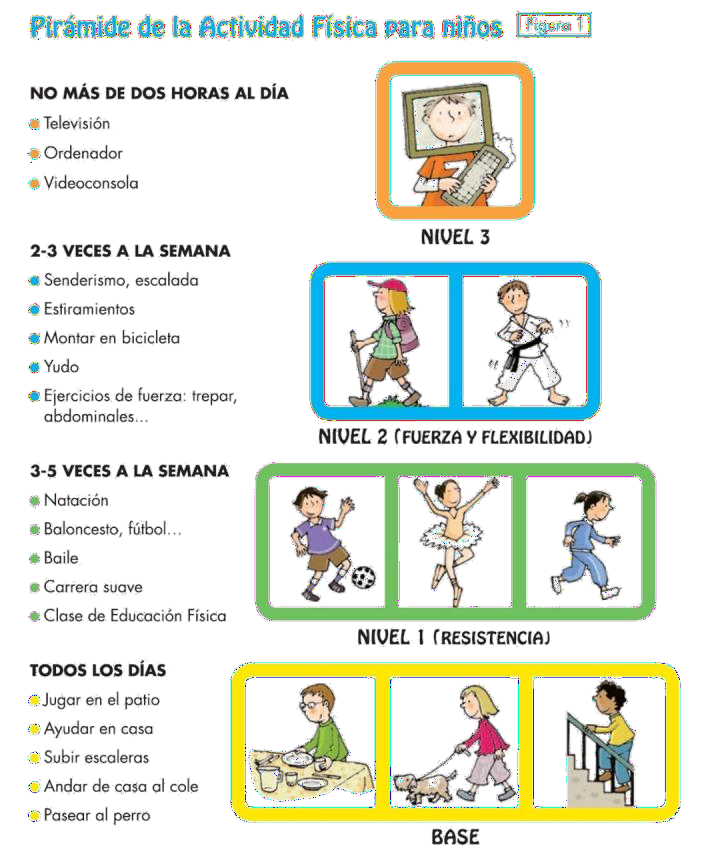 ASIGNATURAAPRENDIZAJE ESPERADOACTIVIDADESIndicaciones del maestro según lanueva modalidadMARTESLengua maternaPresenta al grupo el material de lectura seleccionado, comenta, con sus palabras el contenido y expresa por qué le gusta. Revisa y corrige, con ayuda del profesor, la coherencia y propiedad de sus notas: escritura convencional, ortografía.En tu libreta escribe una recomendación para invitar a leer a tus amigos y familiar el cuento de los 3 cochinitos, primero debes leerlo para poder recomendarlo.No olvides mencionar cuál es tu parte favorita de la historia, quienes son los personajes, entre otros puntos que consideres interesantes para atraer al lector.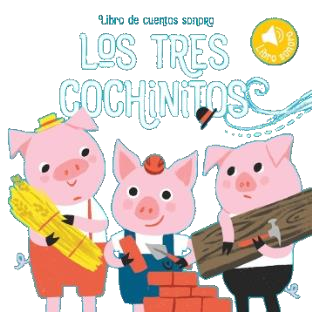 MARTESMatemáticasCalculamentalmente sumas	y	restas	de números de dos cifras, dobles de números de dos cifras y mitades de números pares menores que 100.Resuelve las siguientes operaciones.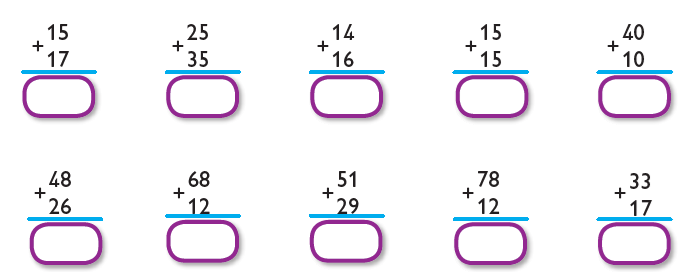 Realiza la página 94 de tu libro de matemáticas.Formación Cívica y ÉticaComprende situaciones que	representan desigualdad		entre hombres y mujeres y propone una alternativa de solución.Contesta las siguientes preguntas en tu libreta:¿Hay actividades que son solo para niños o para niñas? ¿Por qué piensan que es así?¿Alguna vez les han impedido realizar alguna actividad por ser niña o niño? ¿Cómo se sintieron?¿Todas las actividades pueden ser hechas tanto por niñas como por niños? ¿Por qué?Lee y analiza la página 62 y 63 de tu libro de formación.ASIGNATURAAPRENDIZAJE ESPERADOACTIVIDADESIndicaciones del maestro según lanueva modalidadMIÉRCOLESConocimiento del medioClasifica objetos, animales y plantas por su tamaño.Clasifica las plantas según su tamaño, únelas con una línea según correspondan.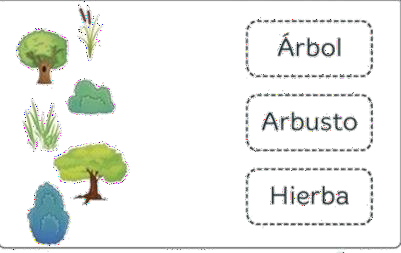 Realiza la página 92 y 93 de tu libro de conocimiento.Lengua maternaRevisa y corrige el texto con ayuda de alguien más, al hacerlo reflexiona sobre:la escritura convencional de las palabrasRealiza en tu libreta la siguiente actividad y responde la pregunta.¿Qué es un crucigrama?¿Cuál es la finalidad del crucigrama?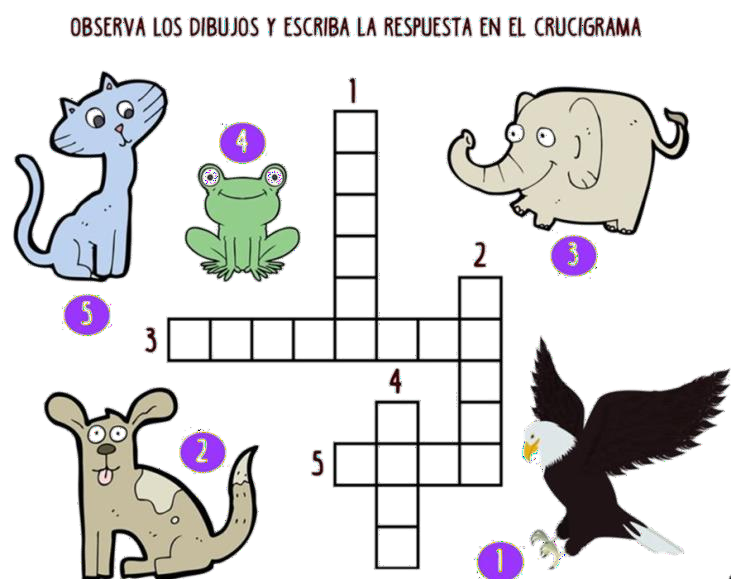 Resuelve la actividad de la página 78 y 79 de tu libro de español.MatemáticasEstima, mide, compara y ordena longitudes y distancias, pesos y capacidades con unidades no convencionales y el metro no graduado, el kilogramo y el litro, respectivamente.Título: comparando longitudes.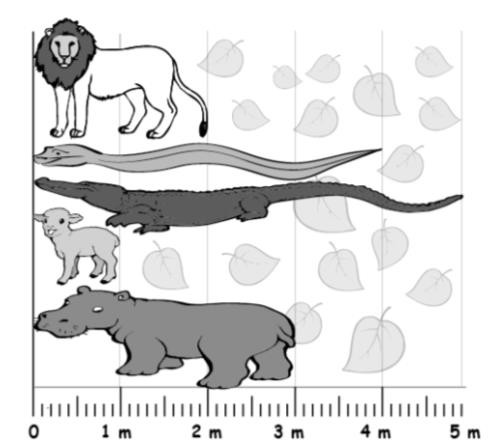 Observa y responde en tu libreta:¿Qué animal es el más largo?¿Cuánto es más largo el cocodrilo que la oveja?¿Cuánto más corto es el león que el cocodrilo?¿Cuánto es más largo la serpiente que el hipopótamo?Realiza la página 95 de tu libro de matemáticas.ASIGNATURAAPRENDIZAJE ESPERADOACTIVIDADESIndicaciones del maestro según la nuevamodalidadJUEVESMatemáticasEstima, mide, compara y ordena longitudes y distancias, pesos y capacidades con unidades no convencionales y el metro no graduado, el kilogramo y ellitro, respectivamente.Resuelve los siguientes problemas en tu libreta.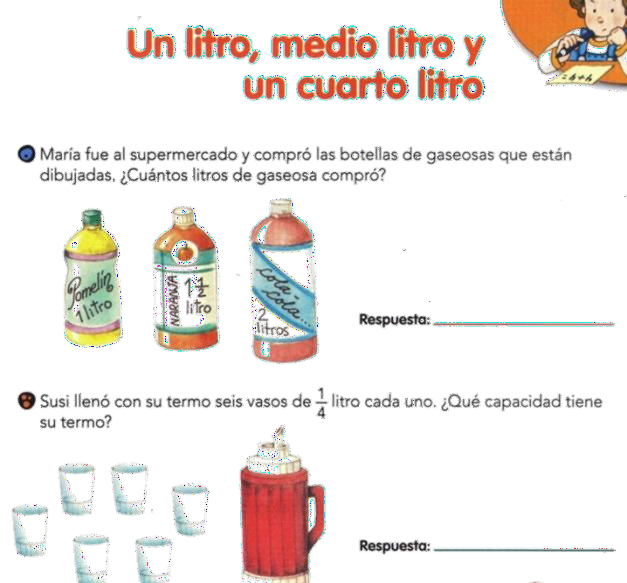 Realiza la página 96 de tu libro de matemáticas.JUEVESConocimiento del medioClasifica objetos, animales y plantas por su tamaño.Clasifica animales según su tamaño y dibújalos en el recipiente que correspondan.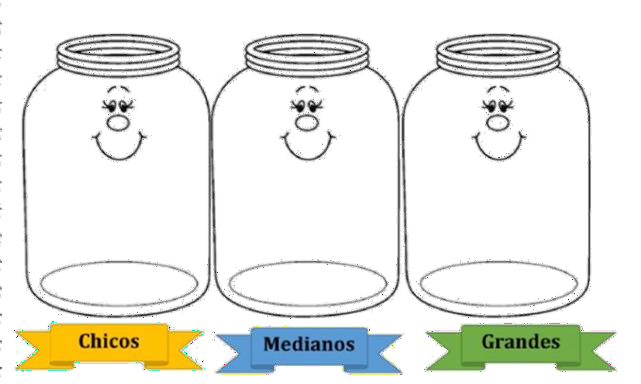 Realiza la página 94 y 95 de tu libro de conocimiento.Lengua maternaOrganiza la información en sus cuadernos: escribe fecha, títulos, sin saltar páginas ni ensuciarlas.Título: plan de lectura.Lee una lectura diaria durante 5 días y completa la tabla.Lee y realiza la página 81 y 82 de tu libro de español.ASIGNATURAAPRENDIZAJE ESPERADOACTIVIDADESIndicaciones del maestro según lanueva modalidadVIERNESMatemáticasEstima, mide, compara y ordena longitudes y distancias, pesos y capacidades con unidades no convencionales y el metro no graduado, el kilogramo y ellitro, respectivamente.Ordena los objetos según los requisitos que se te indican.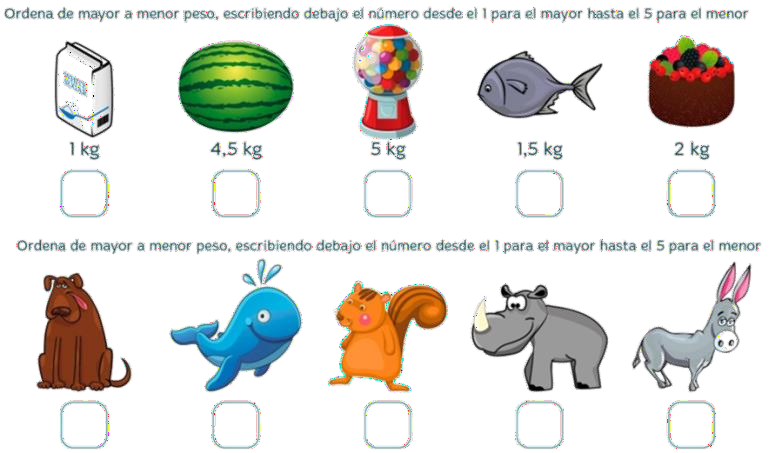 Realiza la página 97 de tu libro de matemáticas.Educación socioemocionalClasifica objetos, animales y plantas por su tamaño.Evalúa tus emociones y piensa que harás la próxima vez que te enojes, escríbelas en el recuadro.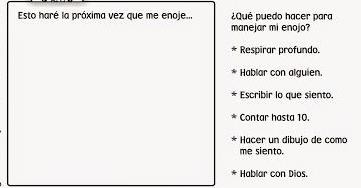 Vida saludableExpresa ideasacerca de la importancia de incluir ensu consumo diario alimentos saludables de losdistintos grupos.Responde en tu cuaderno:¿Cuidas tu alimentación?¿Por qué es importante cuidar lo que comemos?¿Te gusta la comida saludable?¿Cada que tanto consumes comida chatarra?Proponte una meta para mejorar tu alimentación y escríbela en el cuaderno.